Indigenous Plant Nursery 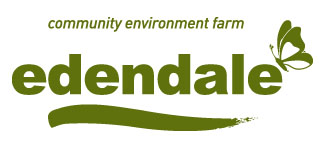 Plant Species List Current Stock Available 
Updated 23 April 2020The following plant list contains the local native plants that 
we currently have in stock from the Edendale Indigenous Plant Nursery. edendale.nursery@nillumbik.vic.gov.au     |     Phone (03) 9433 3703
30 Gastons Road, Eltham VIC 3095 * These species are from Greater Melbourne Area not Nillumbik ShireTREESTREESTREESTREESTREESSpeciesCommon NameSize (H x W)Description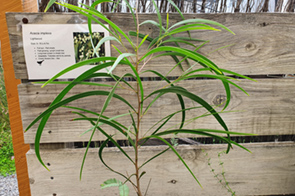 Acacia implexaLightwood5 – 15m x 
4 – 7mFast growing upright tree with cream flowers Jan-Oct. Full sun-semi shade. Tolerates wet or dry. Good erosion control.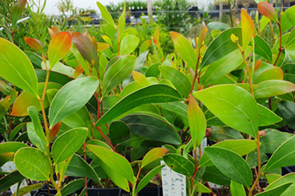 Acacia pycnanthaGolden Wattle3 – 10m x 
2 – 5mSmall tree with golden flowers Jul-Oct. Full sun – semi shade. Very hardy. Australian floral emblem.TALL SHRUBSTALL SHRUBSTALL SHRUBSTALL SHRUBSTALL SHRUBS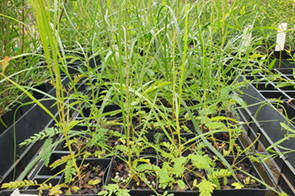 Acacia mucronataNarrow-leaf Wattle2 – 6m x
2 – 5mUpright or spreading shrub with yellow flowers Aug-Oct. Quick growing. Full sun – semi shade. Moister soils. Drought resistant after established. Bird attracting.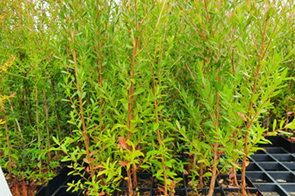 Leptospermum lanigeraWoolly Tea-tree2 – 6m x 
1 – 3mDense shrub. Masses of white flowers Sep-Jan. Full sun-semi shade. Moist soils. Regular pruning encourages bushiness.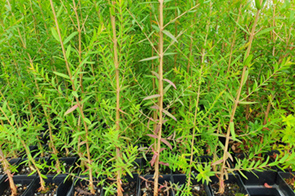 Melaleuca ericifoliaSwamp Paperbark2 – 9m x 3mErect open shrub or small tree with cream flowers in spring. Responds well to pruning and requires moist to wet soils in full sun to part shade. Great for bees, birds.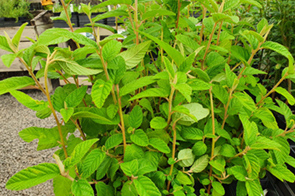 Pomaderris asperaHazel Pomaderris3 – 12m x 
2 – 4mMid storey shrub or small tree requiring moist, well-drained soil and part to full shade. Yellow flowers from Oct-Dec great for bees and other insects.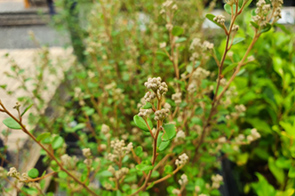 Pomaderris vacciniifoliaRound-Leaf Pomaderris1 – 4mRequires full sun to part shade with moist, well drained soil. Prune to keep compact. Small sprays of cream flowers in spring attract bees and other insects.MEDIUM SHRUBSMEDIUM SHRUBSMEDIUM SHRUBSMEDIUM SHRUBSMEDIUM SHRUBS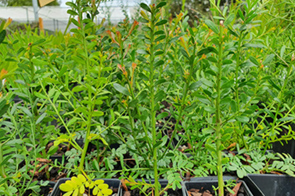 Acacia acinaceaGold Dust Wattle0.5 – 2.5m x 
2 – 4mHardy shrub with massed yellow flowers in Aug-Nov. Dry to moist soils. Good bird habitat.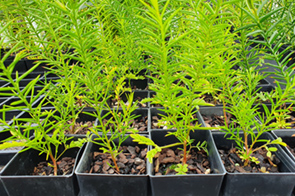 Acacia genistifoliaSpreading Wattle1 – 3m x 
1 – 3mOpen shrub with pale yellow flowers Jan-Oct. Full sun – semi shade. Fast growing. Prickly. Good small bird habitat.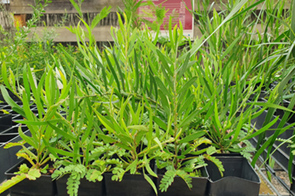 Acacia lanigeraWoolly Wattle0.3 – 2m x 
1 – 3mOpen shrub with yellow flowers Aug-Oct. Full sun – semi shade. Rocky and clay soils. Good under established trees. Hardy.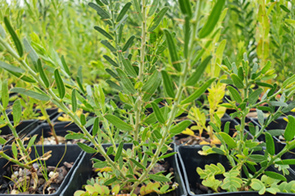 Acacia paradoxaHedge Wattle2 – 4m x 
2 – 5mFast growing dense shrub with yellow flowers Aug-Nov. Full sun-semi shade. Dry to moist well drained conditions. Good bird habitat.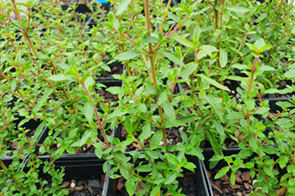 Coprosma quadrifidaPrickly Currant Bush2 – 4m x 
1 – 1.5mOpen shrub with small greenish flowers Sep-Jan, small edible berries Jan-Mar. Semi shade – full shade. Moist well drained soil.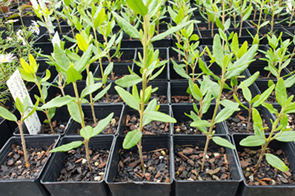 Correa glabraRock Correa1 – 3m x 
1 – 3mDense to spreading shrub with bell shaped green flowers May-Aug. Full sun to full shade. Well drained soil. Hardy.Good screen. Pruning beneficial. Bird attracting.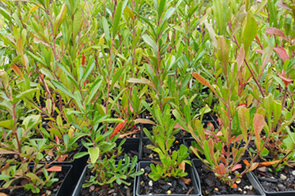 Dodonaea viscosaWedge-leaf Hop Bush1 – 3m x 
1 – 3mSpreading shrub with inconspicuous flowers Aug-Nov. Showy red brown seed capsules. Ful sun – semi shade. Very hardy. Good for hedging and screening. 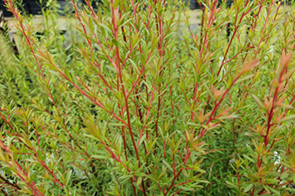 Kunzea leptospermoidesBurgan2 – 5m x 
2 – 4mDense weeping shrub with masses of white flowers Nov-Jan. Fast growing. Good for hedging and screening. Tolerates hard pruning. 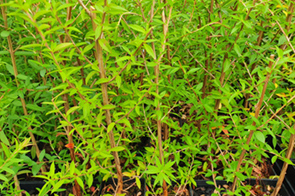 Leptospermum continentalePrickly Tea-tree1 – 4m x 
1 – 2mFast growing dense shrub with yellow flowers Aug-Nov. Full sun-semi shade. Dry to moist well drained conditions. Good bird habitat.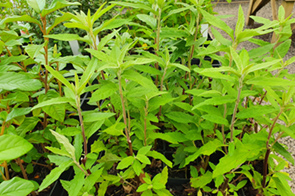 Olearia lirataSnowy Daisy Bush2 – 5m x 
2 – 3mGreat for sheltered spots in part to full shade and moist soils. Beautiful insect-attracting daisy clusters from Sept-Dec. Prune after flowering.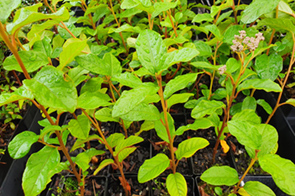 Pomaderris ellipticaSmooth Pomaderris1–4m x 1–3 mTall erect or rounded shrub suitable for partly shaded areas with moist, well-drained soils. Clusters of yellow flowers in spring are great for attracting insects.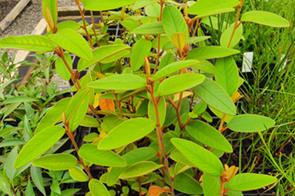 Pomaderris lanigeraWoolly Pomaderris1 – 3m x 
1 – 2mAn attractive low screening plant with appealing foliage and flowers. Full sun to part shade with moist, well-drained soils. Large clusters of yellow flowers in spring. Insect attracting.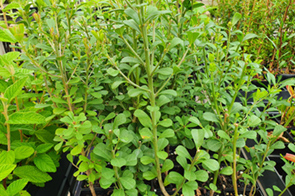 Pultenaea daphnoidesLarge-leaf Bush Pea1 – 3m x 
0.5 – 2mErect branching shrub with pea flowers from Aug-Nov. Full sun to full shade in well-drained soil, and prefers extra water in summer if in full sun.SMALL SHRUBSSMALL SHRUBSSMALL SHRUBSSMALL SHRUBSSMALL SHRUBS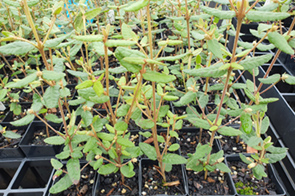 Correa reflexaCommon Correa0.3 – 2m x 
1 – 2mDense to open shrub with bell shaped red (sometimes green) flowers May-Aug. Full sun to semi shade. Well drained soil. Pruning beneficial. Bird attracting.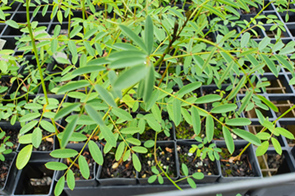 Indigofera australisAustral Indigo1 – 2m x 
1 – 2mOpen spreading shrub with sprays of mauve/pink pea flowers Sep-Nov. Full sun to full shade. Well drained soil. Will benefit from moisture. Pruning beneficial to maintain bushiness.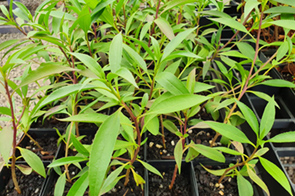 Myoporum petiolatumSticky Boobialla0.5 – 2 m x 
1.5 – 2mDense, hardy shrub with pretty white flowers. Ideal for drier areas in well-drained soils and full sun. Great for birds.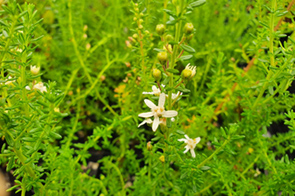 Olearia ramulosaTwiggy Daisy Bush0.5 – 2.5m 
x 1mDense, branching shrub with sprays of white flowers from Sept-May. Requires semi-shade and well drained soils. 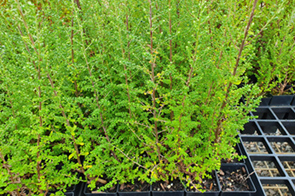 Ozothamnus obcordatusGrey Everlasting1 – 2m x 
1mAn attractive, hardy shrub great for difficult spots. Dry, well-drained soil in a full sun or part shade position. Bright yellow umbels from Oct-Jan.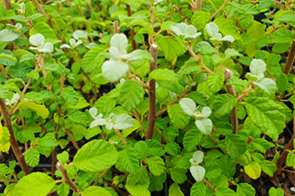 Spyridium parvifoliumAustralian Dusty Miller1 – 2m x 
1 – 2mAttractive, dense foliage shrub with ‘dusted’ tips. Great for part to full shaded spots in well-drained soils. Flowers from July-Nov.RUSHES & SEDGESRUSHES & SEDGESRUSHES & SEDGESRUSHES & SEDGESRUSHES & SEDGES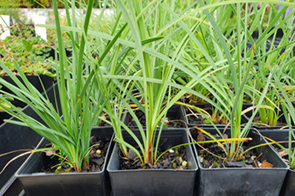 Lomandra filiformisWattle Mat Rush0.15 – 0.5m x 0.15 – 0.2mGrey-green strappy tussock with stems of yellow flowers at base in Oct-Nov. Full sun-semi shade. Moist well drained sites. Will tolerate dry shade once established. Good landscape and rockery plant. Good butterfly food. GRASSESGRASSESGRASSESGRASSESGRASSES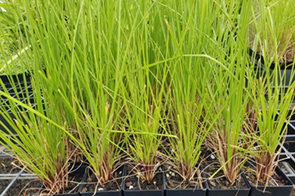 Poa ensiformisPurple-sheath Tussock Grass0.3 – 0.75m 
x 1mLarge tussock grass great for erosion control and habitat. Requires part to full shade and moist soils. Rejuvenates from hard pruning.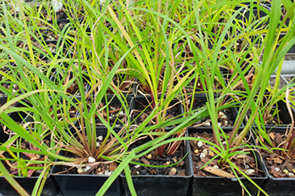 Themeda triandraKangaroo Grass0.4m x 0.75mAttractive erect or sprawling tussock suitable in full sun or shade. Flowers from Sept-Feb and is great for butterflies. Requires moist soils (except waterlogged).LILIES & HERBSLILIES & HERBSLILIES & HERBSLILIES & HERBSLILIES & HERBS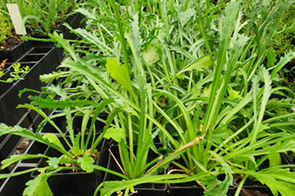 Brachyscome diversifoliaTall Daisy0.2 – 0.5m highPerennial herb with large white daisy flowers Oct-Feb. Full sun-semi shade. Well drained soils.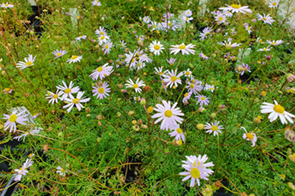 Brachyscome multifidaCut Leaf Daisy0.1–0.4m x 0.2–1mLow, suckering, dense groundcover with mauve/white flowers Sep-April. Full sun-full shade. Moist clay soil – tolerates dryn once established. Good for borders, rockeries and pots.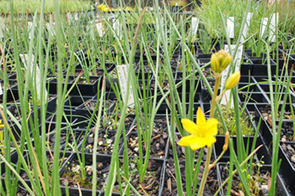 Bulbine bulbosaBulbine Lily0.2 – 0.6 x 0.3mBulbous yellow lily with edible tuber. Moist clay soil – tolerates dryness once established. Good for borders, rockeries and pots. Plants die back to rootstock in dry weather and will regenerate with additional watering.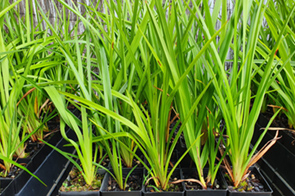 Dianella laevis (longifolia)Smooth Flax Lily0.3 x 0.8m x 0.5mStrappy leaved plant with stems of purple flowers Sep-Jan. Moist to dryish well drained clay. Full sun – semi shade. Attractive rockery/container/border plant. Grows well next to trees. Good soil stabiliser. Bee attracting. Koorie use.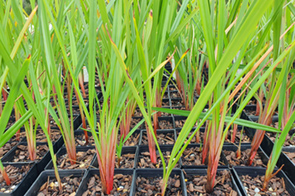 Dianella revoluta (admixta) Black Anther Flax Lily0.3 – 1m x
0.5 – 2.5mGrey-green leaves and stems of purple flowers Oct-Jan. Full sun – semi shade. Hardy. Attractive rockery plant. Grows well in drier areas. Bee attracting. Koorie use.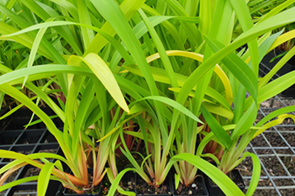 Dianella tasmanicaTasman Flax Lily0.6 – 1.5m x 0.5 – 2mStrappy leaved plant with stems of purple flowers Oct-Feb. Moist soils. Semi shade – full shade. Tolerant once established. Will spread into clumps.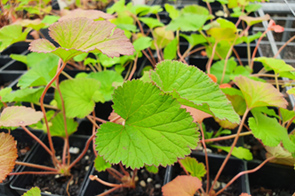 Pelargonium australeAustral Stork’s-bill0.3 - 0.6m x 0.5 - 1mAttractive herb for full sun-part shade areas. Moist well-drained soils with pink-white flowers from Oct-Feb. Older leaves turn a beautiful red-orange.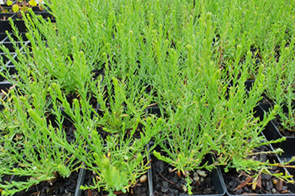 Rhodanthe anthemoides*Chamomile Sunray0.2 - 0.3 m x 20-60 cmPerennial herb with white paper daisy flowers from Sep-Feb. Requires full sun to part shade in well-drained soil, great for butterflies.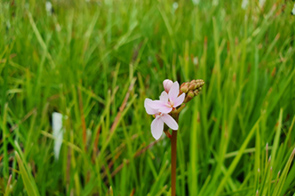 Stylidium armeriaThrift-leaved Trigger Plant0.2-1m x
20-40cmGrass-like herb with beautiful pink spike of triggering flowers. Full sun-part shade in moist soils, tolerating dry and wet periods once established. Great for rockeries.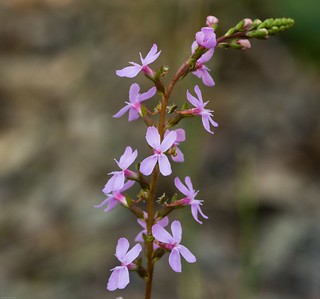 Stylidium graminifoliumGrass Trigger Plant0.2 – 0.6m x 0.2 – 0.3mGrass-like herb with beautiful pink spike of triggering flowers. Full sun-part shade in moist soils, tolerating dry and wet periods once established. Great for rockeries.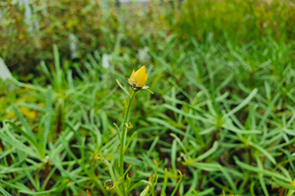 Xerochrysum viscosumSticky Everlasting20 – 90 cm x 0.3 – 1 mErect herb with vibrant yellow paper daisies from Aug-April. Full sun-part shade in well-drained soil. Prune after flowering. Great cut flower, attracts butterflies.GROUNDCOVERS & CLIMBERSGROUNDCOVERS & CLIMBERSGROUNDCOVERS & CLIMBERSGROUNDCOVERS & CLIMBERSGROUNDCOVERS & CLIMBERS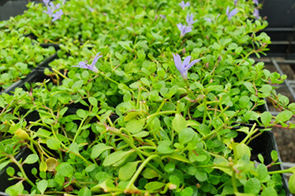 Isotoma fluviatilisSwamp IsotomeProstrate x 1mDense matting groundcover with small rich blue flowers Oct-Nov. Full sun- semi shade. Moist to seasonally wet areas. Good for damp areas and frog bogs.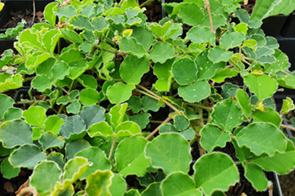 Kennedia prostrataRunning Postman0.1 – 0.3m x 0.3mOpen trailing or densely matted groundcover with red pea flowers Aug-Dec. Full sun-smi shade.Well drained soils. 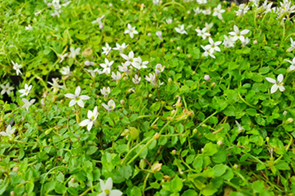 Lobelia pedunculata 
(Syn. Pratia pedunculata)Matted PratiaProstrate x 
2 – 3mDense matting herb with profuse white star flowers from Oct-Feb. Moist to wet soils in full sun to full shade. Great for rockeries or around paving.